	Уважаемые родители (законные представители) будущих воспитанников дошкольных образовательных учреждений!с 1 января 2014 года в Санкт-Петербурге начинает формироваться единая электронная очередь детей дошкольного возраста, нуждающихся в местах в дошкольных образовательных организациях, все заявления в дошкольные образовательные учреждения будут подаваться только в электронном виде.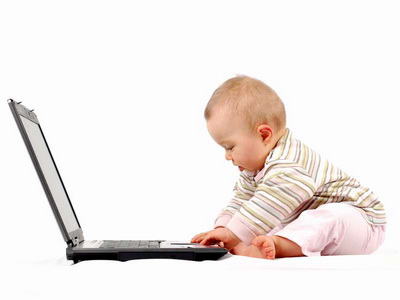  Подать заявление в детский сад родители (законные представители) могут тремя способами:"        самостоятельно заполнив заявление установленной формы на портале "Государственные услуги в Санкт-Петербурге" (далее - Портал)"        придя в любой из Многофункциональных центров предоставления государственных услуг (далее - МФЦ)."        обратившись лично в постоянно действующую районную комиссию по комплектованию государственных дошкольных организаций (далее - Комиссия по комплектованию) в установленное время приема для получения консультации.При самостоятельной подаче заявления на Портале Вам будет выдан регистрационный номер - код, с помощью которого можно будет в любой момент изменить ранее внесённые данные в заявление прямо со своего компьютера. С 1 апреля 2014 года появится возможность следить за движением очереди.с 1 января 2014 года Вы можете подать заявление только на текущий год. Подача заявлений на 2015 и последующие годы начнется с 1 марта 2014 года.При подаче заявления Вам необходимо заполнить обязательные поля формы и прикрепить копии необходимых документов, например, подтверждающих наличие льготы. Копии могут быть выполнены в любом формате, отсканированные или сфотографированные.В обязательных полях формы необходимо указать номера не более трех дошкольных образовательных учреждений, при этом первое из них является приоритетным, другие - дополнительными.Новая система даёт возможность:"        вносить изменения в заполненное на Портале заявление - год поступления, наличие льготы, желаемое дошкольное образовательное учреждение;"        если ребенок уже является воспитанником детского сада, Вы имеете возможность подать заявление на перевод из одного учреждения в другое.Основания для перевода:"        переезд из одного района Санкт-Петербурга в другой район;"        смена образовательной программы (подтвержденная заключением психолого-медико-педагогической комиссии);"        при переводе воспитанника из одного дошкольного образовательного учреждения в другой, услуга по зачислению предоставляется такому ребенку во внеочередном порядке.